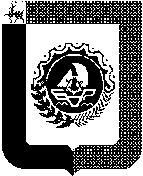 Администрация городского округа город Бор Нижегородской областиПОСТАНОВЛЕНИЕВ соответствии с Федеральным законом от 21.12.2001 № 178-ФЗ «О приватизации государственного и муниципального имущества», Положением «О приватизации муниципального имущества городского округа город Бор Нижегородской области», утвержденным решением Совета депутатов городского округа город Бор от 29.05.2012 № 35, во исполнение прогнозного плана (программы) приватизации объектов муниципальной собственности на 2019 год и на плановый период 2020 и 2021 годов, утвержденного решением Совета депутатов городского округа город Бор Нижегородской области от 25.09.2018 № 70 (в редакции решений от 29.01.2019 № 6, от 26.02.2019 № 20, от 28.05.2019 № 38, 27.08.2019 № 60, от 24.09.2019 № 71), администрация городского округа г. Бор постановляет: 1. Утвердить прилагаемые условия приватизации муниципального имущества.2. Департаменту имущественных и земельных отношений администрации городского округа город Бор Нижегородской области (А.Н. Щенников):2.1. Подготовить информационное сообщение о проведении торгов, разместить его: на официальном сайте торгов - torgi.gov.ru, на сайте оператора электронной площадки - www.etp-torgi.ru; на официальном сайте органа местного самоуправления- www.borcity.ru. 2.2. Подготовить информацию о проведении торгов и опубликовать её в газете «БОР сегодня».2.3. Назначить проведение продажи посредством публичного предложения (4 лота) на 23.01.2020 года в 10:00 часов.Утвержденыпостановлением администрации                                                                                    городского округа г. Борот 03.12.2019  № 6487УСЛОВИЯ ПРИВАТИЗАЦИИ МУНИЦИПАЛЬНОГО ИМУЩЕСТВАПРЕДМЕТ ТОРГОВЛОТ № 1ЛОТ № 2ЛОТ № 3ЛОТ № 4УСЛОВИЯ УЧАСТИЯ В ПРОДАЖЕ ПОСРЕДСТВОМ ПУБЛИЧНОГО ПРЕДЛОЖЕНИЯСпособ приватизации: продажа посредством публичного предложения, открытая по составу участников и по форме подачи предложения о цене имуществ.Прием заявок – с 09.12.2019 10.00.Последний день приема заявок – 15.01.2020 года до 15:00 часов.Заявки принимаются Организатором торгов - АО «Электронные торговые системы» (https://www.etp-torgi.ru).Признание претендентов участниками аукциона – 21.01.2020 года.Дата и время проведения аукциона: АО «Электронные торговые системы» (https://www.etp-torgi.ru) 23.01.2020 10.00.Подведение итогов торгов состоится -23.01.2020Срок заключения договора купли-продажи – в течение 5 рабочих дней с даты подведения итогов торгов. Срок оплаты по договору купли-продажи: в течение 10 календарных дней с даты подписания договора купли - продажи.Форма оплаты по договору купли-продажи: безналичная.__________________________________От 03.12.2019                                                      № 6487О приватизации муниципального имуществаГлава администрацииА.В. КиселевЕ.Л.Коцюба 9 05 251Наименование объекта приватизации, Адрес (Местоположение), Характеристики объекта приватизации1. Нежилое здание с кадастровым номером 52:20:0700022:220, назначение – нежилое здание, количество этажей - 1, общая площадь – 44,80 кв. м, год завершения строительства - 1969, ограничений (обременений) не зарегистрировано, кадастровая стоимость – 791848,06 руб., адрес: Нижегородская область, город областного значения Бор, Краснослободский с/с, д. Юрасово, д. 7в.2. Земельный участок с кадастровым номером 52:20:0700022:221, общей площадью 1523,00+/- 14 кв. м, на котором здание расположено, категория земель: земли населенных пунктов, разрешенное использование: под нежилым зданием, кадастровая стоимость – 3016118,74 руб., адрес: Нижегородская область, г. Бор, Краснослободский сельсовет, д. Юрасово, участок 7в.2Способ приватизации объектапродажа посредством публичного предложения (цена отсечения составляет 50 % от начальной цены)3Срок приватизацииЯнварь 2020 года4Начальная цена продажи, руб. (с учетом НДС)650 000,005Размер задатка, руб. (20% от начальной цены объекта)130  000,00 6Шаг понижения цены, руб (10  % от начальной цены объекта)65 000,007Минимальная цена предложения (цена отсечения), руб325 000,008Шаг аукциона (повышения) цены, руб. ( 30% от шага понижения)19 500,009Срок оплатыв течение 10 календарных дней с даты подписания договора купли – продажи10Сведения о предыдущих торгах по продаже данного имуществаОбъект ранее выставлялся на торги. Торги 25.01.2018 г., 12.04.2018 г., 07.06.2018 г., 27.06.2019, 14.11.2019 признаны несостоявшимися в связи с отсутствием заявок.11ПримечаниеОбъект не эксплуатируется, свободен от прав третьих лиц. Согласно Правилам землепользования и застройки, утвержденным Решением Совета Депутатов № 114 от 25.12.2012 г., земельный участок с кадастровым номером 52:20:0700022:221 расположен в зоне жилой застройки индивидуальными жилыми домами – Ж-1А.1Наименование объекта приватизации, Адрес (Местоположение), Характеристики объекта приватизации1. Нежилое отдельно стоящее здание с пристроем (Дом досуга) с кадастровым номером 52:20:1200009:800, назначение – нежилое здание, количество этажей - 1, общая площадь – 183,20 кв. м, ограничений (обременений) не зарегистрировано, кадастровая стоимость – 2154505,28 руб., адрес: Нижегородская область, г. Бор, Краснослободский с/с, с. Городищи, д. 18.2. Земельный участок с кадастровым номером 52:20:1200009:32, общей площадью 687,00 кв. м, на котором здание расположено, категория земель: земли населенных пунктов, разрешенное использование: под объектами культурно-бытового и иного назначения; ограничения прав на земельный участок, предусмотренные статьями 56, 56.1 Земельного кодекса РФ, 52.20.2.204, "ПП РФ "Об утверждении правил установления на местности границ водоохранных зон и границ прибрежных защитных полос водных объектов» № 17 от 10.01.2009, кадастровая стоимость – 631263,69 руб., адрес: Нижегородская область, г. Бор, Краснослободский сельсовет, с. Городищи, дом 18 (Городищенский дом досуга).2Способ приватизации объектапродажа посредством публичного предложения (цена отсечения составляет 50 % от начальной цены)3Срок приватизацииянварь 2020 года4Начальная цена продажи, руб. (с учетом НДС)600 000,005Размер задатка, руб. (20% от начальной цены объекта)120 000,00 6Шаг понижения цены, руб (10  % от начальной цены объекта)60 000,007Минимальная цена предложения (цена отсечения), руб300 000,008Шаг аукциона (повышения) цены, руб. (30 % от шага понижения)18 000,009Срок оплатыв течение 10 календарных дней с даты подписания договора купли – продажи10Сведения о предыдущих торгах по продаже данного имуществаОбъект ранее выставлялся на торги. Торги 25.01.2018 г., 12.04.2018 г., 07.06.2018 г., 27.06.2019, 14.11.2019 признаны несостоявшимися в связи с отсутствием заявок.11ПримечаниеОбъект не эксплуатируется, свободен от прав третьих лиц.  Согласно Правилам землепользования и застройки, утвержденным Решением Совета Депутатов № 114 от 25.12.2012 г., земельный участок с кадастровым номером 52:20:1200009:32 расположен в зоне смешанной жилой застройки индивидуальными и многоквартирными жилыми домами с участками – Ж-2.1Наименование объекта приватизации, Адрес (Местоположение), Характеристики объекта приватизации1. Нежилое отдельно стоящее здание (котельная) с кадастровым номером 52:20:1500001:594, назначение – нежилое здание, количество этажей - 1, общая площадь – 1017,70 кв. м, ограничений (обременений) не зарегистрировано, кадастровая стоимость – 7970565,34 руб., адрес: Нижегородская область, г. Бор, п. Большое Пикино, ул. Кооперативная, д. 9, корп. 2 (с находящимися в здании оборудованием и металлоконструкциями). 2. Земельный участок с кадастровым номером 52:20:1500001:654, общей площадью 1349,00+/-13 кв. м, на котором здание расположено, категория земель: земли населённых пунктов, разрешенное использование: под объектом инженерной инфраструктуры (котельная); кадастровая стоимость – 200771,67 руб., адрес: Нижегородская область, г. Бор, п. Большое Пикино, территория НОАО «Гидромаш» (Заводская), пр/пл БПЗМП.2Способ приватизации объектапродажа посредством публичного предложения (цена отсечения составляет 50 % от начальной цены)3Срок приватизацииЯнварь 2020 года4Начальная цена продажи, руб. (с учетом НДС)4 400 000,005Размер задатка, руб. (20% от начальной цены объекта)880 000,00 6Шаг понижения цены, руб (10  % от начальной цены объекта)440 000,007Минимальная цена предложения (цена отсечения), руб2 200 000,008Шаг аукциона (повышения) цены, руб. (10 % от шага понижения)44 000,009Срок оплатыв течение 10 календарных дней с даты подписания договора купли – продажи10Сведения о предыдущих торгах по продаже данного имуществаОбъект выставлялся на торги. Торги от 27.06.2019. 14.11.2019 признаны несостоявшимися.11ПримечаниеОбъект не эксплуатируется, выведен из схемы теплоснабжения на основании Постановления администрации городского округа город Бор Нижегородской области от 23.03.2018 № 1546 «О выводе из эксплуатации котельных», является зданием бывшей котельной,   свободен от прав третьих лиц. Согласно Правилам землепользования и застройки, утвержденным Решением Совета Депутатов № 114 от 25.12.2012 г., земельный участок с кадастровым номером 52:20:1500001:654 расположен в зоне коммерческой и мелкого производства – ДК-2.1Наименование объекта приватизации, Адрес (Местоположение), Характеристики объекта приватизацииАдминистративное здание с кадастровым номером 52:20:1900002:167, назначение – нежилое здание, 1 – этажный (подземных этажей – 0), общая площадь – 36,5 кв. м, инвентарный № 45650, лит. А, ограничений (обременений) не зарегистрировано, кадастровая стоимость – 602 512,22 руб., адрес: Нижегородская область, г. Бор, д. Рожново (Редькинский с/с). Земельный участок с кадастровым номером 52:20:1900002:253, общей площадью 319,00+/- 6 кв. м, на котором здание расположено, категория земель: земли населённых пунктов, разрешенное использование: под административными зданиями; кадастровая стоимость – 309 075,91 руб, адрес: Нижегородская область, г. Бор, Редькинский сельсовет, д. Рожново, (администрация), участок 2.2Способ приватизации объектапродажа посредством публичного предложения (цена отсечения составляет 50 % от начальной цены)3Срок приватизацииЯнварь 2020 года4Начальная цена продажи, руб. (с учетом НДС – 20%)897 000,005Размер задатка, руб. (20% от начальной цены объекта)179 400,00 6Шаг понижения цены, руб (10  % от начальной цены объекта)89 700,007Минимальная цена предложения (цена отсечения), руб448 500,008Шаг аукциона (повышения) цены, руб. (50 % от шага понижения)44 850,009Срок оплатыв течение 10 календарных дней с даты подписания договора купли – продажи10Сведения о предыдущих торгах по продаже данного имуществаОбъект ранее выставлялся на торги. Торги от 20.06.2019, 14.11.2019 признаны несостоявшимися.11ПримечаниеОбъект не эксплуатируется, свободен от прав третьих лиц. Согласно Правилам землепользования и застройки, утвержденным Решением Совета Депутатов № 114 от 25.12.2012 г., земельный участок с кадастровым номером 52:20:1900002:253 расположен в зоне жилой застройки индивидуальными жилыми домами – Ж-1А.